Жила-была женщина, и было у нее семеро детей, мал мала меньше. Вот как-то раз решила она побаловать их: взяла пригоршню муки, свежего молока, масла, яиц и замесила тесто. Стал пирог поджариваться, и так вкусно запахло, что все семеро ребят прибежали и ну просить: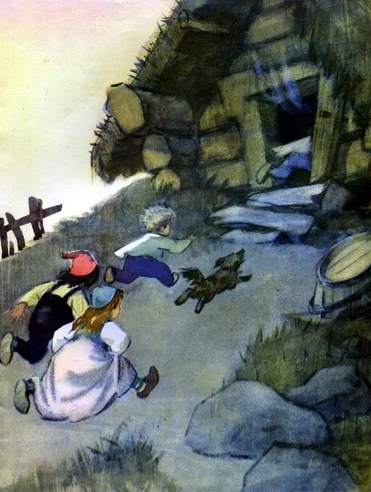 — Матушка, дай пирожка! — говорит один.— Матушка, дорогая, дай пирожка! — пристает другой.— Матушка, дорогая, милая, дай пирожка! — хнычет третий.— Матушка, дорогая, милая, родненькая, дай пирожка! — просит четвертый.— Матушка, дорогая, милая, родненькая, расхорошая, дай пирожка! — ноет пятый.— Матушка, дорогая, милая, родненькая, расхорошая, распрекрасная, дай пирожка! — умоляет шестой.— Матушка, дорогая, милая, родненькая, расхорошая распрекрасная, золотая, дай пирожка! — вопит седьмой.— Подождите, детки, — говорит мать. — Вот испечется пирог, станет пышным да румяным — разрежу его на части, всем вам дам по куску и дедушку не забуду.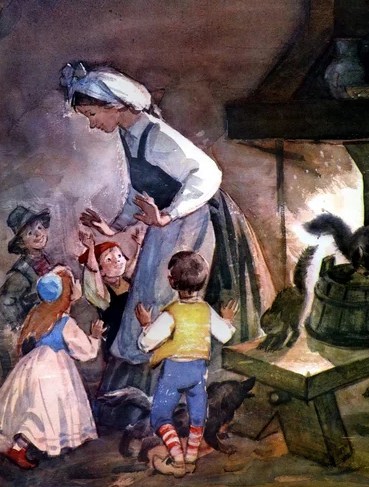 Как услышал это пирог, испугался.«Ну, — думает, — конец мне пришел! Надо бежать отсюда, покуда цел».Хотел он со сковороды спрыгнуть, да не удалось, только на другой бок упал. Пропекся еще немного, собрался с силами, скок на пол — да и к двери! День был жаркий, дверь стояла открытой — он на крылечко, оттуда вниз по ступенькам и покатился, как колесо, прямо по дороге.Бросилась женщина за ним следом, со сковородой в одной руке и с поварешкой в другой, дети — за ней, а сзади дедушка заковылял.— Эй! Подожди-ка! Стой! Лови его! Держи! — кричали все наперебой.Но пирог все катился и катился и вскоре был уже так далеко, что и видно его не стало.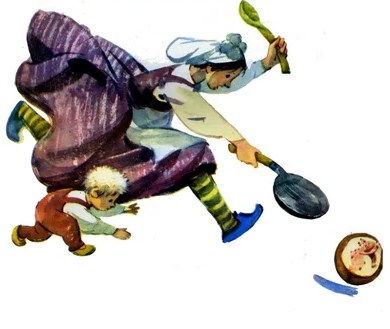 Так катился он, пока не повстречал человека.— Добрый день, пирог! — сказал человек.— Добрый день, человек-дровосек! — ответил пирог.— Милый пирог, не катись так быстро, подожди немножко — дай я тебя съем! — говорит человек. А пирог ему в ответ:— Убежал я от хозяйки-хлопотуньи, от деда-непоседы, от семерых крикунов и от тебя, человек-дровосек, тоже убегу! — и покатился дальше.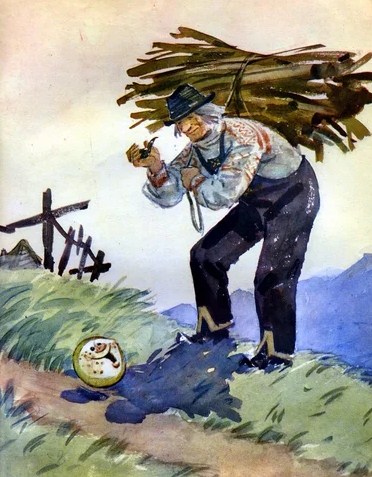 Навстречу ему курица.— Добрый день, пирог! — сказала курица.— Добрый день, курица-умница! — ответил пирог.— Милый пирог, не катись так быстро, подожди немножко — дай я тебя съем! — говорит курица. А пирог ей в ответ:— Убежал я от хозяйки-хлопотуньи, от деда-непоседы, от семерых крикунов, от человека-дровосека и от тебя, курица-умница, тоже убегу! — и снова покатился, как колесо, по дороге.Тут повстречал он петуха.— Добрый день, пирог! — сказал петух.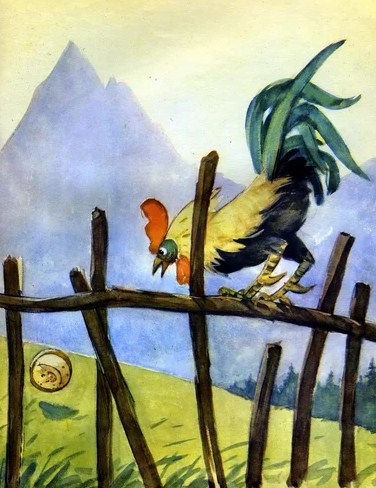 — Добрый день, петушок-гребешок! — ответил пирог.— Милый пирог, не катись так быстро, подожди немножко — дай я тебя съем! — говорит петух.— Убежал я от хозяйки-хлопотуньи, от деда-непоседы, от семерых крикунов, от человека-дровосека, от курицы-умницы и от тебя, петушка-гребешка, тоже убегу! — сказал пирог и покатился еще быстрее.Так катился он долго-долго, пока не повстречал утку.— Добрый день, пирог! — сказала утка.— Добрый день, утка-малютка! — ответил пирог.— Милый пирог, не катись так быстро, подожди немножко — дай я тебя съем! — говорит утка.— Убежал я от хозяйки-хлопотуньи, от деда-непоседы, от семерых крикунов, от человека-дровосека, от курицы-умницы, от петушка-гребешка и от тебя, утка-малютка, тоже убегу! — сказал пирог и покатился дальше.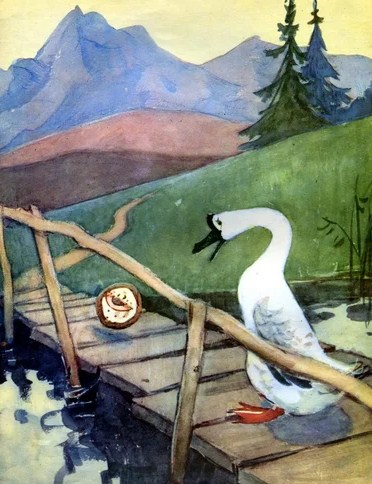 Долго-долго катился он, смотрит — навстречу ему гусыня.— Добрый день, пирог! — сказала гусыня.— Добрый день, гусыня-разиня, — ответил пирог.— Милый пирог, не катись так быстро, подожди немножко — дай я тебя съем! — говорит гусыня.— Убежал я от хозяйки-хлопотуньи, от деда-непоседы, от семерых крикунов, от человека-дровосека, от курицы-умницы, от петушка-гребешка, от утки-малютки и от тебя, гусыня-разиня, тоже убегу! — сказал пирог и покатился прочь.Так снова катился он долго-долго, пока не встретил гусака.— Добрый день, пирог! — сказал гусак.— Добрый день, гусак-простак! — ответил пирог.— Милый пирог, не катись так быстро, подожди немножко — дай я тебя съем! — говорит гусак. А пирог опять в ответ:— Убежал я от хозяйки-хлопотуньи, от деда-непоседы, от семерых крикунов, от человека-дровосека, от курицы-умницы, от петушка-гребешка, от утки-малютки, от гусыни-разини и от тебя, гусак-простак, тоже убегу! — и покатился еще быстрее.Снова долго-долго катился он, а навстречу ему — свинья.— Добрый день, пирог! — сказала свинья.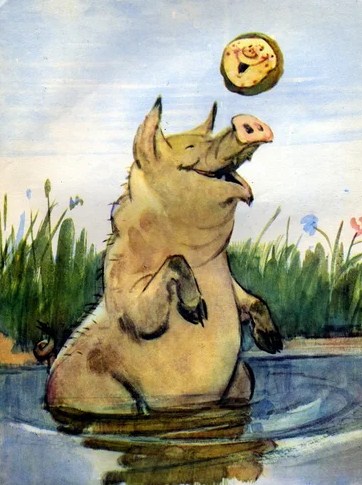 — Добрый день, свинка-щетинка! — ответил пирог и собрался было покатиться дальше. Но тут свинья сказала:— Подожди немножко, дай полюбоваться на тебя. Не торопись, скоро лес… Пойдем через лес вдвоем — не так страшно будет.Вот пошли они дальше вдвоем. Шли, шли, и дошли до ручья. Свинье ничего не стоило переплыть через ручей, а пирог не мог сам перебраться на другой берег.— Садись ко мне на пятачок, — говорит свинья, — я тебя перенесу. А то промокнешь — всю красоту свою потеряешь!Послушался пирог — и скок свинье на пятачок! А та — ам-ам! — и проглотила его.Пирога не стало, и сказке тут конец.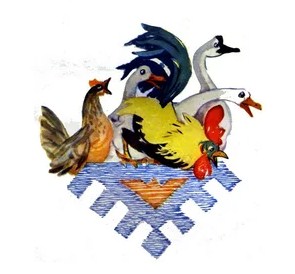 